Приложение 5 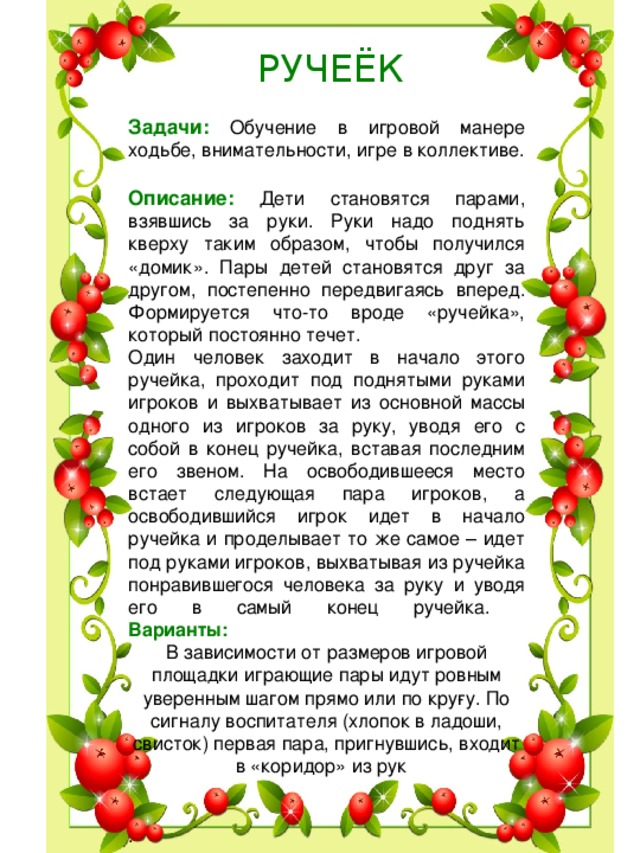 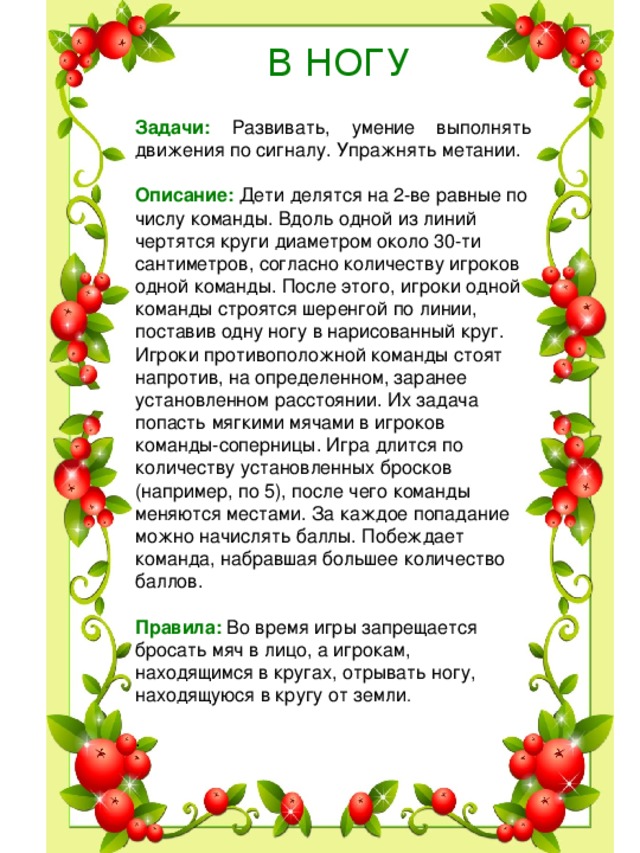 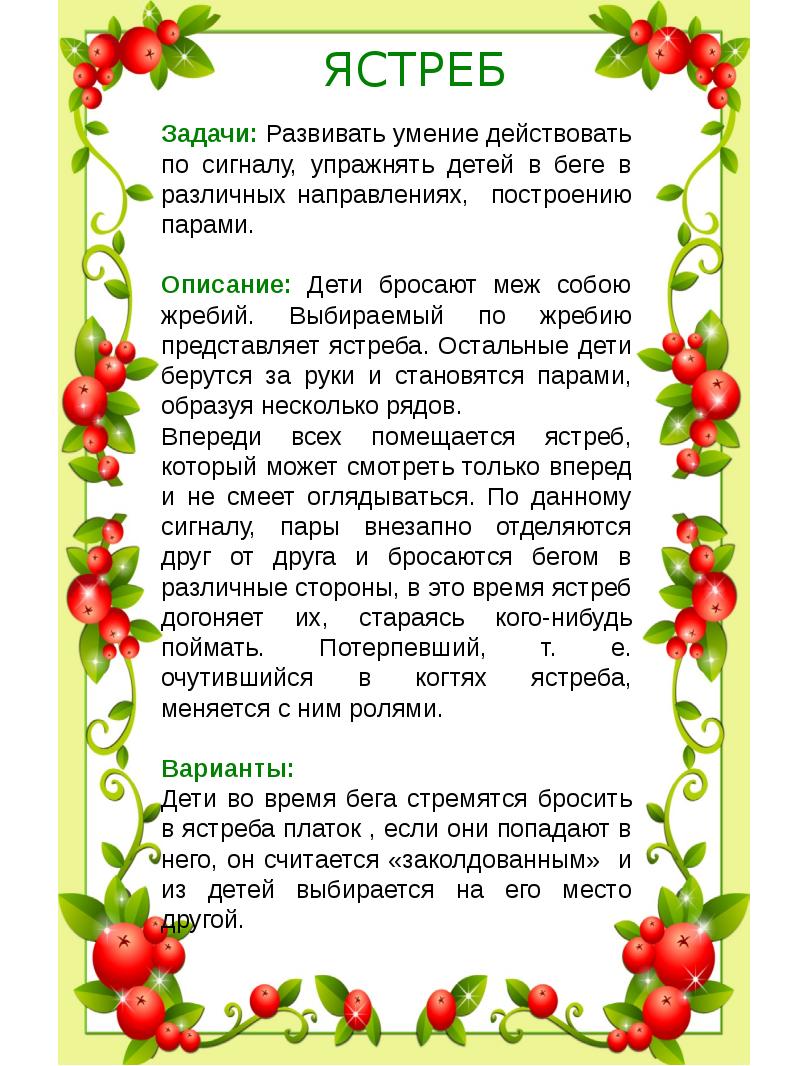 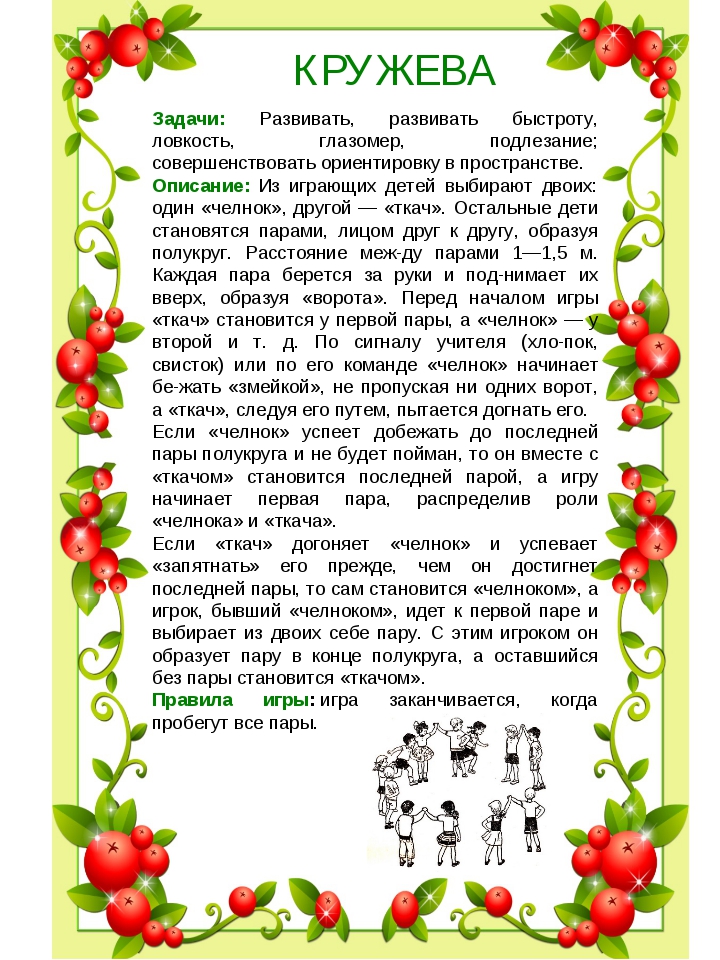 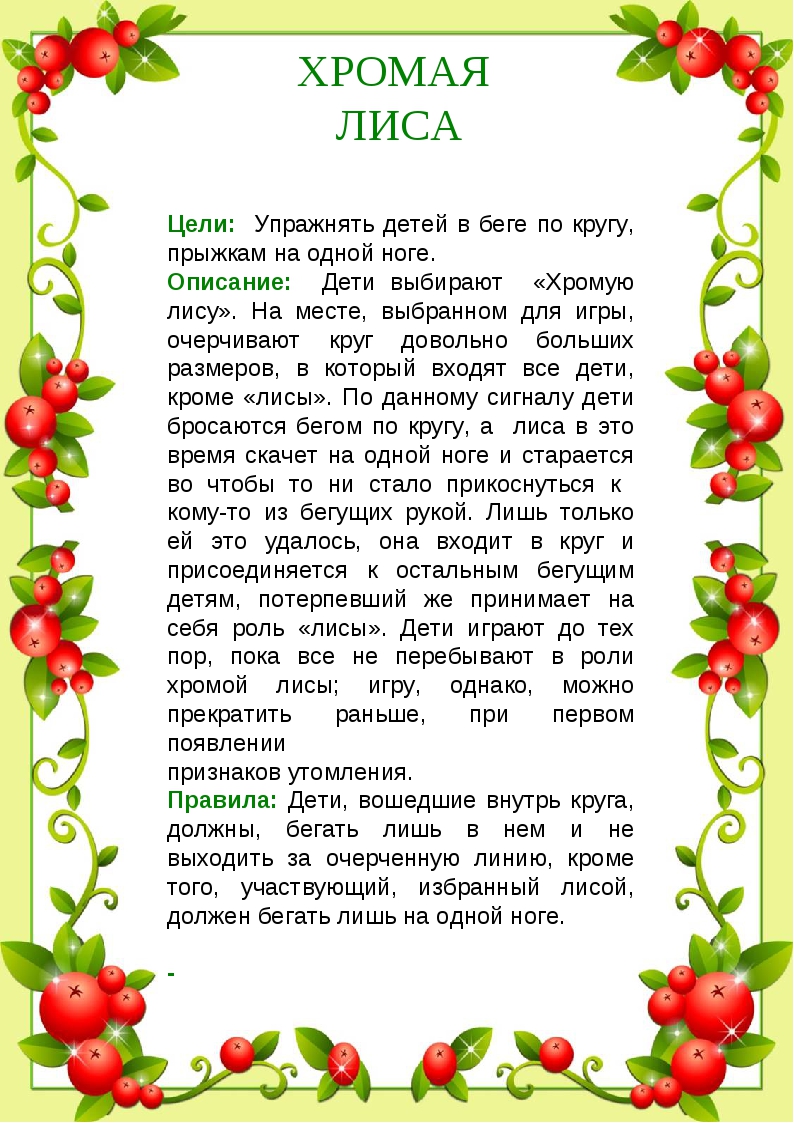 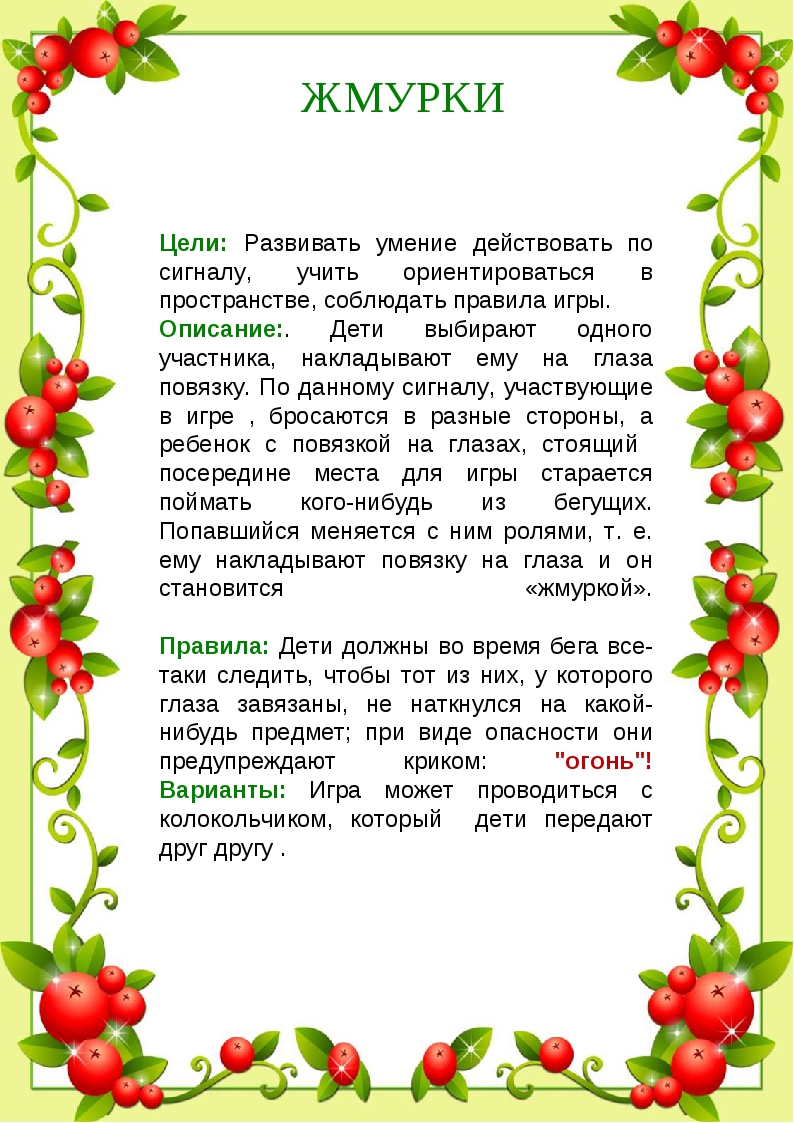 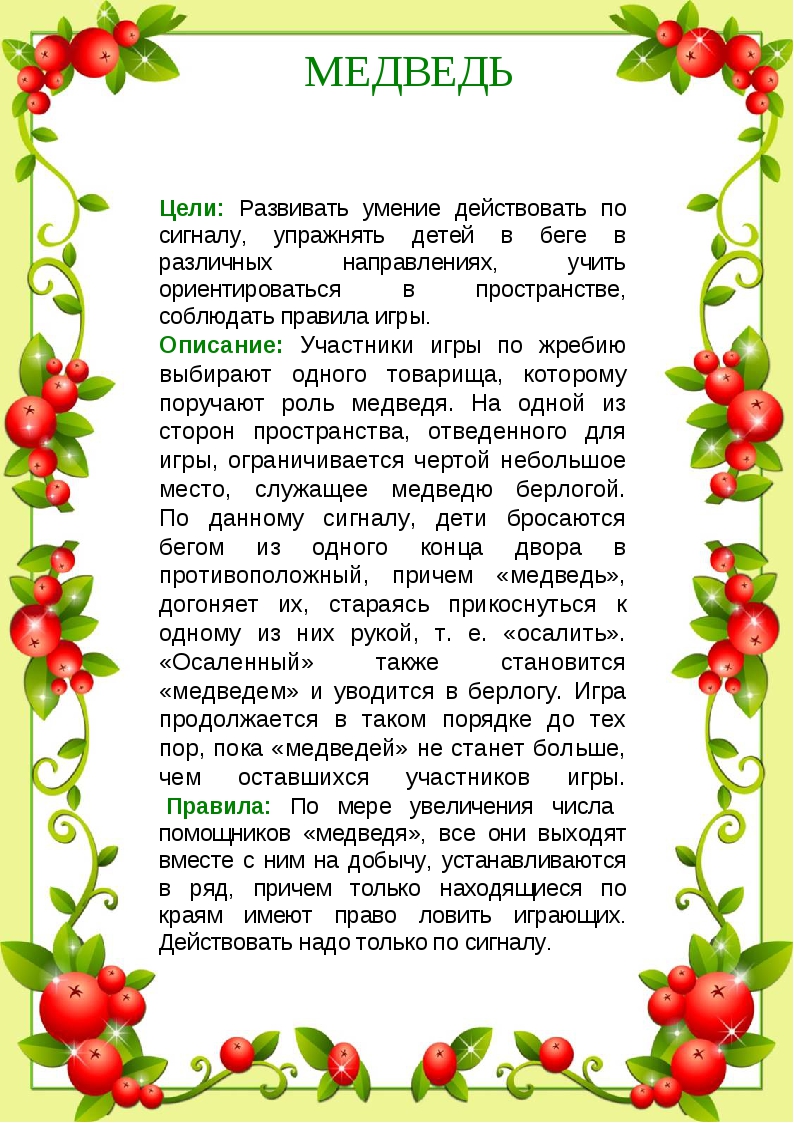 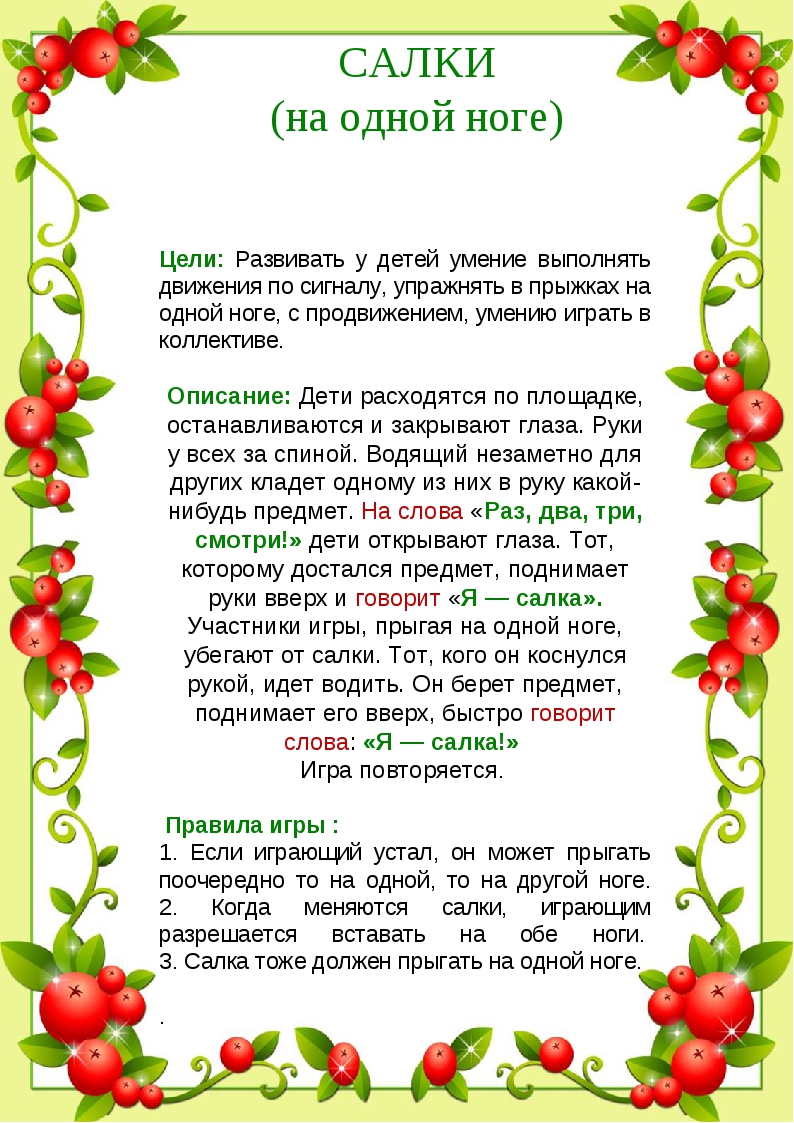 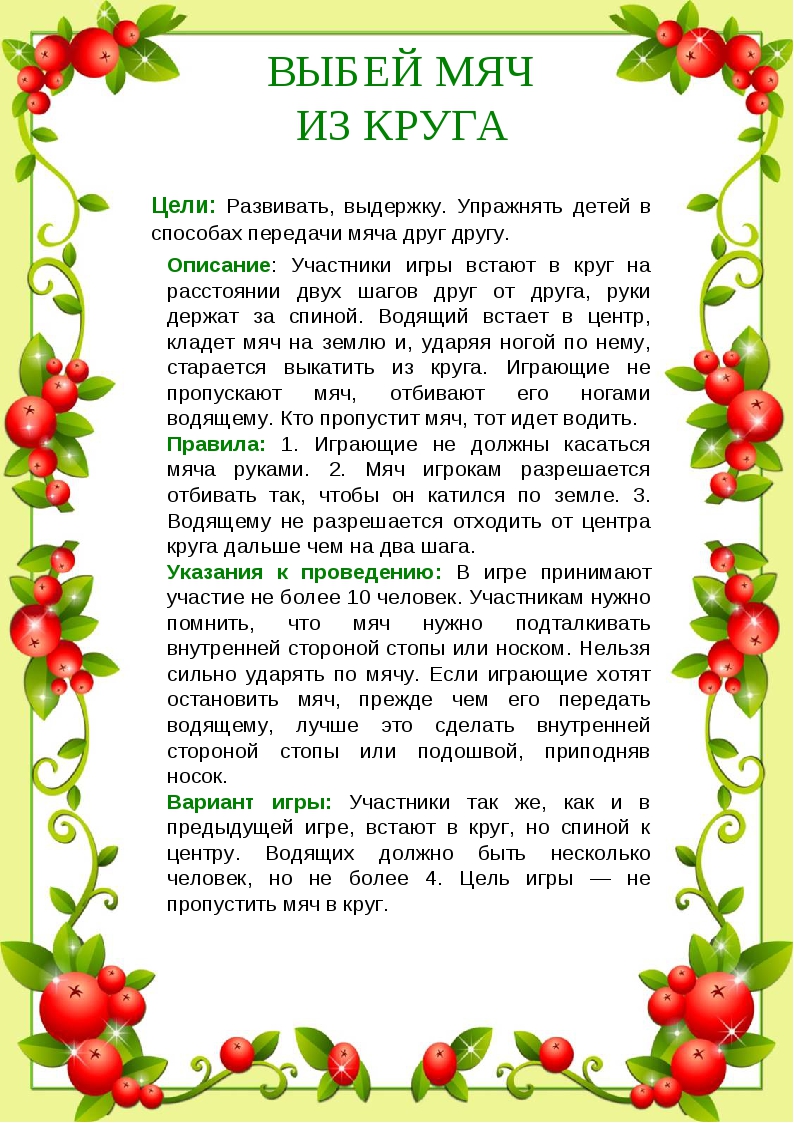 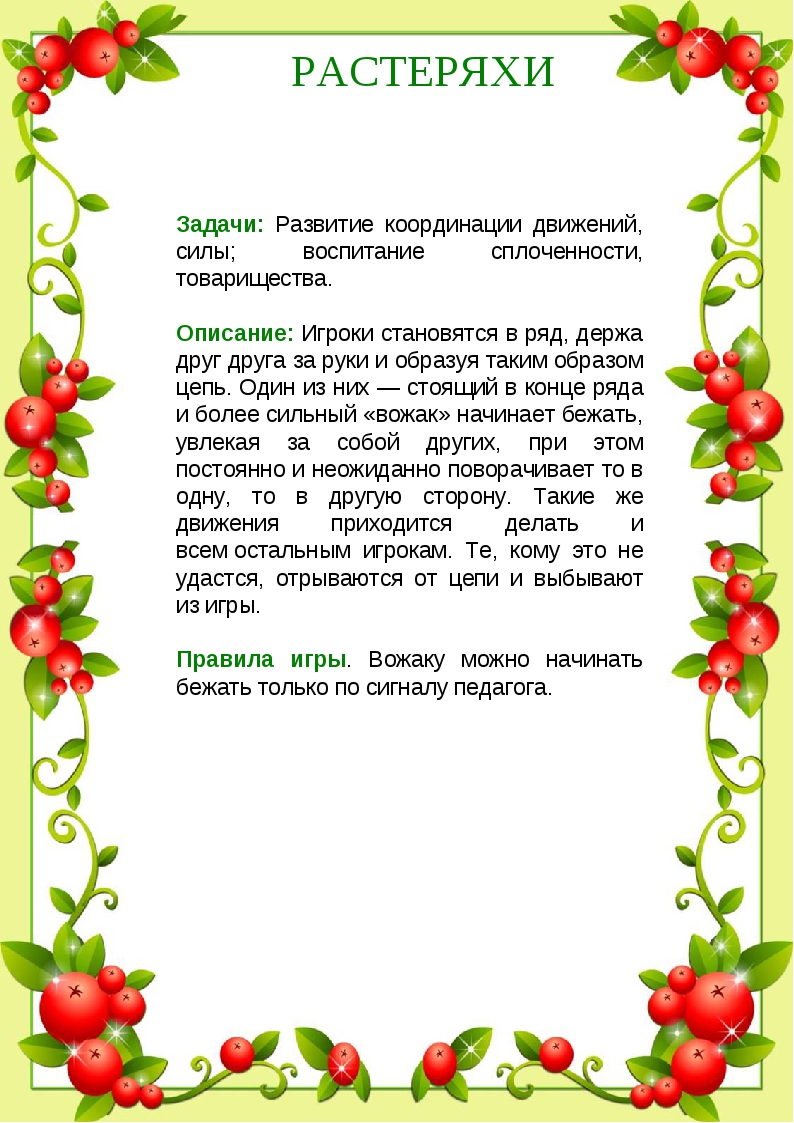 КАРТОТЕКАХОРОВОДНЫХ ИГР В СТРАШЕЙ ГРУППЕХОРОВОДНЫЕ ИГРЫСТАРШИЙ ДОШКОЛЬНЫЙ ВОЗРАСТСЕНТЯБРЬ 1-2неделяПо дорожке Валя шла.Все дети ходят по кругу, а кто–нибудь один (Валя), кого заранее выбирает воспитатель, находится в центре и выполняет движения, соответствующие следующим словам:По дорожке Валя шла,Валя тапочки нашла.(дети, держась за руки, идут по кругу вправо, а Валя, находясь внутри круга, - влево).Валя тапки примеряла,Чуть надела – захромала.(Валя изображает, что надевает тапки, поднимая то одну, то другую ногу, а затем прыгает на одной ноге, будто хромает).Стала Валя выбирать,Кому тапочки отдать.Коле тапки хороши,На, надень и попляши.(хоровод останавливается. Все смотрят на Валю. Валя выбирает ребенка, который выходит на середину круга).Все напевают плясовую мелодию, прихлопывая в ладоши, а Валя и Коля пляшут внутри круга. Затем Валя возвращается в круг, а выбранный ею Коля остается в кругу, и игра начинается сначала.ХОРОВОДНЫЕ ИГРЫСТАРШИЙ ДОШКОЛЬНЫЙ ВОЗРАСТСЕНТЯБРЬ3-4 неделяБабушка Маланья.Дети берутся за руки, а взрослый становится в круг и начинает напевать песенку, сопровождая ее выразительными движениями.У Маланьи, у старушки                  дети движутся по кругуЖили в маленькой избушке                        в одну сторону,Семь дочерей,                                               держась за руки.Семь сыновей,Все без бровей.                                             ОстанавливаютсяС такими глазами,                                       и с помощью жестовС такими ушами,                                           и мимики изображают то,С такими носами,                                          о чем говорится в тексте:С такими усами,С такой головой,С такой бородой…Ничего не ели,Целый день сидели,На нее (на него) глядели,Делали вот так…                          присаживаются на корточки и одной рукой подпирают подбородок. Повторяют за ведущим любое смешное движение.ХОРОВОДНЫЕ ИГРЫСТАРШИЙ ДОШКОЛЬНЫЙ ВОЗРАСТОКТЯБРЬ 1-2 неделяВоевода.Катилось яблокоВ круг хоровода.Кто его поднялТот воевода.-Воевода, воеводаВыбегай из хоровода!Раз, два, не вороньБеги, как огонь!(Слова народные)Играющие стоят по кругу. На первые 4 строки перекатывают мяч от одного к другому. Получивший мяч со словами «воевода» выбегает из круга, на строки 5 – 6 бежит за спинами играющих и кладет мяч на пол между двумя игроками. На последние две строки они разбегаются в разные стороны и, обежав круг, должны взять мяч. Остальные  в это время хлопают в ладоши. Выигрывает тот, кто первым добежит до мяча. Он начинает новую игру (катит мяч по кругу). Вместо мяча можно взять кольцо.ХОРОВОДНЫЕ ИГРЫСТАРШИЙ ДОШКОЛЬНЫЙ ВОЗРАСТОКТЯБРЬ3-4 неделяПодковкаЗвонкою подковкойПодковали ножку.Выбежал с обновкойОслик на дорожку.Новою подковкойЗвонко ударялИ свою обновкуГде-то потерял…В.ДанькоДети образуют круг. В середине – ослик с подковкой в руке. После декламации первых четырех строк звучит музыка «Лошадка» Н. Потоловского. Ослик галопом скачет внутри круга. По окончании музыки останавливается. Все произносят 5 – 8-ю строки, а ослик с последним словом кладет подковку между двумя стоящими в кругу детьми. По сигналу ведущего эти двое бегут в разные стороны. Обежав круг, они должны быстро взять подковку. Выигравший становится осликом. Игра повторяется.ХОРОВОДНЫЕ ИГРЫСТАРШИЙ ДОШКОЛЬНЫЙ ВОЗРАСТ  НОЯБРЬ        1-2       НЕДЕЛЯМы топаем ногами.Воспитатель вместе с детьми становится по кругу на расстояние выпрямленных в стороны рук. В соответствии с произносимым текстом дети выполняют упражнения:Мы топаем ногами,Мы хлопаем руками,Киваем головой.Мы руки поднимаем,Мы руки опускаем,Мы руки подаем.С этими словами дети дают друг другу руки, образуя круг, и продолжают:И бегаем кругом,И бегаем кругом.Через некоторое время воспитатель говорит: «Стой!». Дети, замедляя движение, останавливаются. Игра повторяется.ХОРОВОДНЫЕ ИГРЫСТАРШИЙ ДОШКОЛЬНЫЙ ВОЗРАСТНОЯБРЬ3-4неделяСокол.Пролетал высоко сокол.Обронил перо в осоку.Соколиного пераНе найти нам до утра.Снова солнышко взойдет –Ира (Вова) перышко найдет.Дети сидят на стульях по кругу. Выбирается сокол. С началом стихотворения, которое произносят все дети, за кругом пробегает сокол и роняет перо за спиной одного из детей. С началом 5-й строки сокол садится на свободный стул в кругу с детьми. На две последние строки ребята называют имя того ребенка, за спиной которого оказалось перо сокола. Он поднимает перо и становится соколом. Игра повторяется.Вариант 2 – дети стоят в кругу, в остальном действия, как и в 1 вариантеХОРОВОДНЫЕ ИГРЫСТАРШИЙ ДОШКОЛЬНЫЙ ВОЗРАСТДЕКАБРЬ 1-2 неделяМедведь.Как под горкой снег, снег,И на горке снег, снег,И под елкой снег, снег,И на елке снег, снег,А под снегом спит медведь.Тише, тише,Не шуметь!(И.Токмакова)Дети стоят по кругу. Выбирается медведь. Он садится на стульчик в середине круга и «засыпает». На 1-ю и 3-ю строки дети идут к середине круга (4 шага), на 2-ю 4-ю строки идут назад, от центра (4 шага), на 5-ю строку осторожно приближаются к спящему медведю. Две последние строки произносит кто-либо из детей, назначенных педагогом. Медведь должен по голосу узнать этого ребенка. Игра повторяется с новым ребенком.ХОРОВОДНЫЕ ИГРЫСТАРШИЙ ДОШКОЛЬНЫЙ ВОЗРАСТДЕКАБРЬ 3-4неделяПодарки.В центре круга стоит ребенок. Дети идут вокруг него хороводом, произнося слова:Принесли мы вам подаркиКто захочет, тот возьмет.Вот вам кукла с лентой яркой,Конь, волчок и самолет.Ребенок выбирает одну из названных игрушек.Кукла. Дети выставляют ногу на пятку и машут лентой, произносят слова:   Кукла, кукла попляши,             Яркой лентой помаши. (2 раза)Потом замирают на месте в позе куклы и ребенок выбирает понравившуюся куклу.Конь. Дети скачут по кругу прямым галопом, произнося слова:Скачет конь наш - цок да цокСлышен цокот быстрых ног. (2 раза)Дети замирают в позе коня. Ребенок выбирает себе коня.Волчок.  Дети кружатся на месте, произнося слова:Вот как кружится волчокПрожужжал и на пол лег. (2 раза) (в конце слов присаживаются на корточки) Ребенок выбирает себе волчок.Самолет. Дети расставляют руки в стороны, бегут по кругу, произнося слова: Самолет летит, летитСмелый летчик в нем сидит (2 раза)Дети останавливаются в позе самолета и ребенок выбирает себе самолет.ХОРОВОДНЫЕ ИГРЫСТАРШИЙ ДОШКОЛЬНЫЙ ВОЗРАСТЯНВАРЬ 1-2неделяМетелица.Для этой игры дети должны разбиться по парам. Из пар образуют круг.
Игрокам в каждой паре нужно сцепиться руками под локоть, встав, таким образом, друг к другу боком.
Затем пары поочередно начинают кружиться под песню:Метелица, метелица,Снег по полю стелется!Кто кружится, вертится -Тот заметелится!Песня повторяется до тех пор, пока играющие кружатся.Пара, которая дольше всех кружилась, побеждает.ХОРОВОДНЫЕ ИГРЫСТАРШИЙ ДОШКОЛЬНЫЙ ВОЗРАСТЯНВАРЬ3-4неделяВ льдинку.Дети встают в круг. На середину круга выходит водящий. Он прыгает на одной ноге, а другой толкает перед собой льдинку. В это время играющие поют:Капитан, капитан,Не бей льдинкой по ногам,По кривым сапогам!У тебя нос сучком,Голова лучком,Спина ящичком!На это водящий отвечает:Скачу по дорожкеНа одной ножке,В старом лапоточкеПо пенькам, по кочкам,По холмам, по горам.Бух! По ногам!Задача водящего, со словами «Бух! По ногам!» постараться попасть льдинкой по ногам ребят. А ребята должны подпрыгнуть, чтобы льдинка их не коснулась.Кого льдинка коснется, тот становится новым водящим и продолжает игру.ХОРОВОДНЫЕ ИГРЫСТАРШИЙ ДОШКОЛЬНЫЙ ВОЗРАСТФЕВРАЛЬ1-2 неделяЧепена.Дети стоят по кругу. Считалкой выбирается Чепена. Он становится в круг и начинает игру речитативом:Левой ногой, Чепена           Подпрыгивает на левой ноге влево.Гой, гой, Чепена                  Отзываются дети и повторяют движения водящего.Правой ногой, Чепена                    Подпрыгивает вправоГой, гой, Чепена                             на правой ноге.  Пойдем вперед, Чепена      Идет вперед,Гой, гой, Чепена.                            подняв вверх рукиДети идут мелкими шагами вперед, подняв вверх руки.Пойдем назад, Чепена                   Мелкими шагами идет назад                                                                 с опущенными рукамиГой, гой, ЧепенаВсе мы спляшем, ЧепенаКругом, кругом, ЧепенаДети повторяют то жеНачинается танецДети начинают круговой танец под осетинскую музыку.Игру проводят под любую народную мелодию.ХОРОВОДНЫЕ ИГРЫСТАРШИЙ ДОШКОЛЬНЫЙ ВОЗРАСТФЕВРАЛЬ3-4неделяБабка Ежка.В середине круга встает водящий – Бабка Ежка. В руках у нее «помело». Вокруг бегают играющие и дразнят ее:Бабка Ежка,Костяная ножкаС печки упала,Ногу сломала,А потом и говорит:У меня нога болит.Пошла она на улицуРаздавила курицу.Пошла на базар –Раздавила самовар.Бабка Ежка скачет на одной ноге и старается кого-нибудь коснуться «помелом». К кому прикоснется – тот и замирает.ХОРОВОДНЫЕ ИГРЫСТАРШИЙ ДОШКОЛЬНЫЙ ВОЗРАСТМАРТ1-2неделяКаблучок.(1)За руки друзе берём, вместе хоровод ведём
(2)А весёлый каблучок, цок по полу, цок-цок-цок
(3)За руки друзе берём, вместе хоровод ведём
(4)Прыгай-прыгай веселей, прыгай - ножек не жалей
(5)А весёлый каблучок, цок по полу, цок-цок-цок
(6)Прыгай-прыгай веселей, прыгай - ножек не жалей
7)Гляньте - пальчики у нас, тоже все пустились в пляс
(8)А весёлый каблучок, цок по полу, цок-цок-цок
(9)Гляньте - пальчики у нас, тоже все пустились в пляс
(10)И опять идёт-идёт наш весёлый хоровод…
Встаём в хоровод. 
1 - идём по кругу хороводным шагом.
2, 5, 8 - поворачиваемся лицом в круг и, не отпуская рук, выставляем ножки на каблук.
3, 10 – ведём хоровод
4, 6- подпрыгиваем на месте.
7, 9 - выполняем движение «фонарики» или сжимаем-разжимаем кулачки.

ХОРОВОДНЫЕ ИГРЫСТАРШИЙ ДОШКОЛЬНЫЙ ВОЗРАСТМАРТ 3-4неделяКолпачок.В центре круга сидит на корточках ребенок. Дети идут хороводным шагом, произнося слова:Колпачок, колпачок,Маленькие ножки,Красные сапожки.Мы тебя поили                               (грозят пальцем)Мы тебя кормили               (грозят другой рукой)На ноги поставили                         (поднимают руки вверх, ребенок в центре встает)Танцевать заставили.Танцуй, сколько хочешь                 (ребенок выполняет танцевальные движения)Выбирай, кого захочешь,Поклониться не забудьВыбирай кого-нибудь.                    (ребенок подходит к выбранному ребенку, кланяется ему и выводит в центр круга.)Игра повторяется с другим ребенком.ХОРОВОДНЫЕ ИГРЫСТАРШИЙ ДОШКОЛЬНЫЙ ВОЗРАСТАПРЕЛЬ  1-2неделя Груша.Играющие образуют круг, в середине которого становится ребенок – это будет груша. Все ходят вокруг груши по кругу:Мы посадим грушу – вот, вот!Пускай наша груша растет, растет!Вырастай ты, груша, вот такой вышины;Вырастай ты, груша, вот такой ширины;Вырастай ты, груша, вырастай в добрый час!Потанцуй, Марийка, покрутись ты для нас!А мы эту грушу все щипать будем.От нашей Марийки убегать будем!Грушка в середине круга должна изображать все то, о чем поется в песне  (танцевать, крутиться).На слова «Вот такой вышины» дети поднимают руки вверх, а на слова «Вот такой ширины» разводят их в стороны.Когда поют: «А мы эту грушу все щипать будем», все приближаются к груше, чтобы дотронуться до нее, и быстро убегают, а груша ловит детей.Все игровые действия должны быть согласованы со словами.ХОРОВОДНЫЕ ИГРЫСТАРШИЙ ДОШКОЛЬНЫЙ ВОЗРАСТМАЙ1-2неделяБерезка.Дети СТАНОВЯТСЯ в круг и поют:Березка белена,
Маковка зелена,
Летом мохнатенькая,
Зимой СУЧКОВАТА
Где она стоит,
Там и шумит.Девочка «березка», стоящая в кругу, под песню отбирает у всех играющих платки, поднимает их над головой и, когда запевают:Березка зелененькая,
Весной веселенькая,
Среди поля стоит,
Листочками шумит,
Гремит, гудит,
Золотым венчиком звенит,-«березка» изображает шум листьев, движение веток, — она шуршит платьем, машет над головой платками.Под приговор:А осенью корни у березки усыхают,листочки опадают!девочка «березка» обходит хоровод и каждому на плечо кладет его платок.ХОРОВОДНЫЕ ИГРЫСТАРШИЙ ДОШКОЛЬНЫЙ ВОЗРАСТМАЙ3-4 неделяПчёлы.Играющие по считалке выбирают Цветок, а затем делятся на две группы: Сторожей и Пчёл. Сторожа, взявшись за руки, ходят вокруг Цветка и поют:Пчёлки яровые, Крылья золотые, Что вы сидите,В поле не летите? 
Аль вас дождичком сечёт, 
Аль вас солнышком печёт? 
Летите за горы высокие, За леса зелёныеНа кругленький лужок, На лазоревый цветок.Пчёлы стараются забежать в круг, а Сторожа, то подымая,то опуская руки, мешают им. Как только одной из Пчёлудастся проникнуть в круг и коснуться Цветка, Сторожа,не сумевшие уберечь Цветок, разбегаются. Пчёлы бегут заними, стараясь «ужалить» и «пожужжать» в уши.ХОРОВОДНЫЕ ИГРЫСТАРШИЙ ДОШКОЛЬНЫЙ ВОЗРАСТИЮНЬ1-2неделяГуси и волк.Один участник игры в середине хоровода изображает «волка», другой — «мамку», все остальные — «гуси».«Мамка» переговаривается с «гусями»:-Гуси, мои гуси,
А где, гуси, были?
-А мы были в поле,
На синем на море.
-Кого, гуси, видели?
-А серого волка.
Унес волк гусенка,               «волк» выбегает их хоровода.
Вместо поросенка,                         «Гуси» становятся в ряд,
За ручку, за ножку,             обхватывая друг друга за пояс.
За белый рукавчик!             Впереди встает «мамка». «Волк» пытается вытянуть одного «гуся» из ряда  «Мама» мешает ему — она поворачивается к «волку». А за ней весь ряд.  «Мамка» кричит:
-Гуси, мои гуси,
Щиплите волка!
Да гоните:
По мхам, по болотам,
По крутым оврагам!«Гуси» набрасываются на «волка» и щиплют его.ХОРОВОДНЫЕ ИГРЫСТАРШИЙ ДОШКОЛЬНЫЙ ВОЗРАСТИЮНЬ3-4неделяОгородник и воробей.Выбираются Огородник и Воробей. Остальные участники игры, взявшись за руки, образуют круг. На середину круга кладут орехи (яблоки, сливы и т. д.) — это «огород». В стороне, шагах в десяти, чертят кружок — «гнездо». Хоровод медленно движется по кругу, все поют:Воробей маленький. 
Серенький, удаленький, 
По двору шныряет, 
Крошки собирает; 
В огороде ночует, 
Ягоды ворует.Воробей бежит в круг (ребята, подымая и опуская руки, впускают и выпускают его), берёт один орех и старается унести его в «гнездо». Огородник сторожит за кругом и, как только Воробей выбегает из круга, начинает его ловить. Если Воробью удастся положить орех в «гнездо», он снова играет. Пойманный же Воробей меняется ролью с одним из участников. Но перед этим он должен откупиться от Огородника и выполнить желания хоровода, например спеть, сплясать и т. д. При этом ему поютУж век воробышку не лётывать, 
В огороде ягод не клёвывать, 
На дубовой тычинке не сиживать. 
А ты, воробышек, садись на лужочек, 
А ты, серенький, садись во кружочек. 
Не пора ли тебе встать и полетать, 
В хороводе нашем поплясать!В конце игры подсчитывают, какой воробей принёс больше всех орехов в «гнездо». Его объявляют победителем и отдают все орехи.ХОРОВОДНЫЕ ИГРЫСТАРШИЙ ДОШКОЛЬНЫЙ ВОЗРАСТИЮЛЬ 1-2неделяКаравай.Составив круг, играющие поют:Шел павлин горою,Все люди за мноюОдного нет у нас (имя одного из играющих)У его маменьки печка истопленная,Блины испеченные,Каравай состряпанный,Этакий высокий,Этакий широкий,Этакий низенький.Играющие поднимают руки кверху, разводят в стороны, опускают к полу, сжимают круг, показывая вышину, ширину и т.д.ХОРОВОДНЫЕ ИГРЫСТАРШИЙ ДОШКОЛЬНЫЙ ВОЗРАСТИЮЛЬ 3-4 неделяДедушка Водяной.Дедушка ВодянойЧто сидишь ты под водойВыгляни на чуточкуНа одну минуточку.В центре круга сидит на корточках ребенок. Он - Водяной. Дети идут вокруг него хороводным шагом, тихо произносят слова, по окончании слов останавливаются. Ребенок встает, закрывает глаза, воспитатель подводит его к другому ребенку и он на ощупь определяет, к кому подошел, называет его имя. Если угадал, то садится угаданный ребенок. Игра начинается снова.Вариант для девочки:Бабушка ВодянаяЧто сидишь ты и моргаешьВыгляни на чуточкуНа одну минуточку.ХОРОВОДНЫЕ ИГРЫСТАРШИЙ ДОШКОЛЬНЫЙ ВОЗРАСТАВГУСТ1-2 неделяЛетоДети стоят по кругу. С началом чтения стихотворения двигаются поскоком в одну сторону, а Лето скачет противоходом внутри круга.По лужайке,Босиком,Солнышком согрето,За цветистым мотылькомПробежало лето.Искупалось в реке,                          круг останавливаетсяПолежало на песке,                                   Лето выполняет прыжки    на месте с маховыми движениями рук («мельница»).Загорело,                                                      Лето выбегает за кругПролетело                           и присаживается за кем-либоИ исчезло вдалеке.               из играющихВ.ДанькоС окончанием текста дети ищут, куда спряталось Лето. Кто найдет его за своей спиной, выходит в середину. Это новое Лето.ХОРОВОДНЫЕ ИГРЫСТАРШИЙ ДОШКОЛЬНЫЙ ВОЗРАСТАВГУСТ 3-4 неделяКолпачок и палочкаОдин из детей выходит в центр круга с палкой в руках,надевает на голову колпачок так, чтобы он спускался досамого носа, прикрывая глаза. Остальные дети держаться заруки, образуя круг. Идут по кругу, говоря:Раз, два, три, четыре, пять –Будет палочка стучать,               Ведущий стучит палочкой. Показывает палочкой на одного из детей, стоящего в кругу. –  Тот говорит три последних словаСкок, скок, скок.Угадай, чей голосок                        Говорят все дети, после этого ведущий отгадывает.Если угадал, выбирает, кто пойдет в середину.